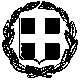 Συνεδρίαση της  23-5-2018  ημέρα  Τετάρτη   και  ώρα  20:00Πρόσκληση      4984/18-5-2018Παρόντες κατά την έναρξη Δ.Σ.:    17   Απόντες:  10Παρών  ο Δήμαρχος Ανατ. ΜάνηςΠαρών  ο   Πρόεδρος Δημοτικής Κοινότητας Γυθείου  Παρόντες  Πρόεδροι Τοπικών Κοινοτήτων:   1   Απόντες:  5Παρόντες  Εκπρόσωποι Τοπικών Κοινοτήτων:  10  Απόντες :  35ΠΙΝΑΚΑΣ Θεμάτων ημερήσιας διάταξης της  14ης  τακτικής Συνεδρίασης του Δ.Σ.  Ανατολικής Μάνης έτους 2018 και των αποφάσεων  που λήφθηκαν.Γύθειο 25-5-2018Ο Πρόεδρος του Δ.Σ.Γεώργιος  ΜητσάκοςΕΛΛΗΝΙΚΗ ΔΗΜΟΚΡΑΤΙΑ ΔΗΜΟΣ   ΑΝΑΤΟΛΙΚΗΣ ΜΑΝΗΣ 1οΠρο Η/ΔΈκδοση ψηφίσματος καταδίκης για τα γεγονότα που συνέβησαν στο Δικαστικό Μέγαρο Γυθείου την 17-5-2018                                    Αριθ. Απόφασης: 121/2018Το  Δ.Σ.   αποφασίζει  ομόφωνα για το κατεπείγον του θέματοςΚαι ομόφωνα  καταδικάζει τα γεγονότα που συνέβησαν στο Δικαστικό Μέγαρο Γυθείου την 17-5-2018                              2οΠρο Η/ΔΈκδοση ψηφίσματος καταδίκης των βιαιοπραγιών σε βάρος του  Δήμαρχου Θεσσαλονίκης.Αριθ. Απόφασης:   122/2018Το  Δ.Σ.   αποφασίζει κατά πλειοψηφία για το κατεπείγον του θέματος μειοψηφούντων των ΔΣ Λιγνού Ν., Κουμεντάκου Αντ. και Πατρικάκου Παν. Και κατά πλειοψηφία εκδίδει ψήφισμα καταδικάζοντας τις  βιαιοπραγίες που σημειώθηκαν  σε βάρος του  Δήμαρχου Θεσσαλονίκης, μειοψηφούντων των ΔΣ Λιγνού Ν., Κουμεντάκου Αντ. και Πατρικάκου Παν.1οΗ/ΔΑποδοχή ή μη παραίτησης του κ. Τσιριβάκου Κων/νου από Μέλος του Δημοτικού Λιμενικού Ταμείου Ανατ. Μάνης.Αριθ. Απόφασης:   123/2018Το  Δ.Σ.   αποφασίζει  κατά πλειοψηφίαΑποδέχεται την αίτηση παραίτησης του κ. Τσιριβάκου Κων/νου από τακτικό μέλος (πολίτης) του Διοικητικού Συμβουλίου του Ν.Π.Δ.Δ. με την επωνυμία «Δημοτικό Λιμενικό Ταμείο Ανατ. Μάνης» και εγκρίνει την αντικατάστασή του.Ο Δ.Σ. Λιγνός Νικόλαος καταψήφισεΟ Πρόεδρος του ΔΣ και οι ΔΣ Αραπάκος Θεόδωρος και Χριστοδουλάκος Θεόδωρος δήλωσαν παρόντες.2ο Αντικατάσταση παραιτηθέντος Μέλους του Δημοτικού Λιμενικού Ταμείου Ανατ. Μάνης.Αριθ. Απόφασης:    124/2018Το  Δ.Σ.   αποφασίζει  κατά πλειοψηφίαΟρίζει για την υπόλοιπη τρέχουσα δημοτική περίοδο τον κ. Σαμπατακάκη Γεώργιο ως τακτικό μέλος (πολίτη) του Διοικητικού Συμβουλίου του Ν.Π.Δ.Δ. με την επωνυμία «Δημοτικό Λιμενικό Ταμείο Ανατ. Μάνης»  σε  αντικατάσταση του παραιτηθέντος μέλους κ. Τσιριβάκου Κων/νου. Καταψήφισαν οι ΔΣ Πατσάκος Πέτρος, Λιγνός Νικόλαος, Αραπάκος Θεόδωρος, Χριστοδουλάκος Θεόδωρος.Ο Πρόεδρος του ΔΣ δήλωσε παρών. 3οΑναμόρφωση προϋπολογισμού οικ. έτους 2018.Αριθ. Απόφασης:   125/2018Το  Δ.Σ.   αποφασίζει ομόφωναΑναμορφώνει τον προϋπολογισμό του Δήμου οικ. έτους 2018, σύμφωνα με την αριθ.   224/2018 ΑΟΕ  4οΑναμόρφωση προϋπολογισμού οικ. έτους 2018 για κάλυψη μισθοδοσίας του προσωπικού της προκήρυξης 3Κ (αφορά το νέο μόνιμο προσωπικό).Αριθ. Απόφασης:   126/2018Το  Δ.Σ.   αποφασίζει  ομόφωναΑναμορφώνει τον προϋπολογισμό του Δήμου οικ. έτους 2018, σύμφωνα με την αριθ.   237/2018 ΑΟΕ  5οΑναμόρφωση προϋπολογισμού οικ. έτους 2018 για έκδοση εγγράφων με χρήση ηλεκτρονικής υπογραφής κ.λ.π.Αριθ. Απόφασης:   127/2018Το  Δ.Σ.   αποφασίζει  ομόφωναΑναμορφώνει τον προϋπολογισμό του Δήμου οικ. έτους 2018, σύμφωνα με την αριθ.   238/2018 ΑΟΕ  6οΜερική ανάκληση της αριθ. 49/2018 ΑΔΣ.Αριθ. Απόφασης:   128/2018Το  Δ.Σ.   αποφασίζει  κατά πλειοψηφίαΑνακαλεί την παρ. 1 του αποφασιστικού μέρους της αριθ. 49/2018 ΑΔΣ που αφορά την ακύρωση στο σύστημα οικονομικής διαχείρισης του Δήμου των παραστατικών με αριθμ. 3/2017 ΧΕΠ προς Επίτροπο ποσού 2.712,93€ και 12/2017 ΧΕ-Κρατήσεων ποσού 1.082,50€ καθώς και τα παραστατικά με τα οποία είναι συνδεδεμέναΟ Δ.Σ. Λιγνός Νικόλαος δήλωσε παρών7οΈγκριση της αριθ.  57/2018 ΑΔΣ του Ν.Π. Δημοτικό Λιμενικό Ταμείο Ανατ. Μάνης σχετικά με Αναμόρφωση προϋπολογισμού οικ. έτους 2018 για τακτοποίηση χρηματικού υπολοίπου.Αριθ. Απόφασης:   129/2018Το  Δ.Σ.   αποφασίζει  κατά πλειοψηφίαΕγκρίνει την αριθ. 57/2017   απόφαση του ΔΣ του Ν.Π. Δημοτικό Λιμενικό Ταμείο  Αν. Μάνης,  η οποία αφορά αναμόρφωση του προϋπολογισμού οικ.  έτους 2018 για τακτοποίηση χρηματικού υπολοίπουΟ Δ.Σ. Λιγνός Νικόλαος καταψήφισεΟ ΔΣ Χριστοδουλάκος Θεόδωρος δήλωσε παρών8οΈγκριση της αριθ.  58/2018 ΑΔΣ του Ν.Π. Δημοτικό Λιμενικό Ταμείο Ανατ. Μάνης σχετικά με Αναμόρφωση προϋπολογισμού οικ. έτους 2018.Αριθ. Απόφασης:   130/2018Το  Δ.Σ.   αποφασίζει  ομόφωναΕγκρίνει την αριθ. 58/2017   απόφαση του ΔΣ του Ν.Π. Δημοτικό Λιμενικό Ταμείο  Αν. Μάνης,  η οποία αφορά αναμόρφωση του προϋπολογισμού οικ.  έτους 2018   Κατά την ψηφοφορία απουσίαζε από την αίθουσα ο ΔΣ Πατρικάκος Παναγιώτης.9οΑνάκληση της αριθ. 117/2018 ΑΔΣ και λήψη νέας σχετικά με Έγκριση της αριθ. 17/2018 απόφασης του ΔΣ του Ν.Π. ΟΚΠΑΠΑ που αφορά  Αναμόρφωση προϋπολογισμού οικ. έτους 2018 και τροποποίηση τεχνικού προγράμματος.Αριθ. Απόφασης:   131/2018Το  Δ.Σ.   αποφασίζει  ομόφωναΑ: Ανακαλεί την αριθ. 117/2018 Απόφαση του Δημοτικού ΣυμβουλίουΒ: Εγκρίνει την αριθ. 17/2018   απόφαση του ΔΣ του Ν.Π. ΟΚΠΑΠΑ  Δήμου Αν. Μάνης10οΑνάκληση της αριθ. 118/2018 ΑΔΣ και λήψη νέας σχετικά με Έγκριση της αριθ. 18/2018 απόφασης του ΔΣ του Ν.Π. ΟΚΠΑΠΑ που αφορά Αναμόρφωση προϋπολογισμού οικ. έτους 2018 για τακτοποίηση χρηματικού υπολοίπου και τροποποίηση τεχνικού προγράμματος.Αριθ. Απόφασης:   132/2018Το  Δ.Σ.   αποφασίζει  ομόφωναΑ: Ανακαλεί την αριθ. 118/2018 Απόφαση του Δημοτικού ΣυμβουλίουΒ: Εγκρίνει την αριθ. 18/2018   απόφαση του ΔΣ του Ν.Π. ΟΚΠΑΠΑ  Δήμου Αν. Μάνης11οΈγκριση δαπάνης και διάθεση πίστωσης ποσού 5.000,00€ σε βάρος του Κ.Α. 00.6434.000 με τίτλο «Έξοδα εκδήλωσης Προληπτικής Ιατρικής για όλους τους πολίτες της Μάνης».Αριθ. Απόφασης:   133/2018Το  Δ.Σ.   αποφασίζει  ομόφωναΕγκρίνει  πίστωση  ποσού 5.000,00€ για την κάλυψη των δαπανών που θα προκύψουν από την συνδιοργάνωση του Δήμου με το Κ.Υ. Αρεόπολης  στην   Εκδήλωση Προληπτικής Ιατρικής για όλους τους πολίτες της Μάνης που θα διεξαχθεί 16 Ιουνίου 2018   στη Μάνη.Διαθέτει πίστωση  ποσό 5.000,00€ σε βάρος του Κ.Α. 00.6434.0002 με  τίτλο «Έξοδα εκδήλωσης Προληπτικής Ιατρικής για όλους τους πολίτες της Μάνης».12οΑποδοχή και κατανομή ποσού Β΄ δόσης από ΚΑΠ για κάλυψη λειτουργικών δαπανών σχολείων έτους 2018.Αριθ. Απόφασης:   134/2018Το  Δ.Σ.   αποφασίζει  ομόφωναΤην αποδοχή του ποσού των 31.390,00€ από το ΥΠ.ΕΣ. κάλυψη λειτουργικών δαπανών σχολείων  πρωτοβάθμιας & δευτεροβάθμιας εκπαίδευσης (ΚΑΠ Α δόση 2018).Την κατανομή και απόδοση, για κάλυψη λειτουργικών δαπανών σχολείων,   ποσού 31.342,91€ ως κατωτέρω:Στην Α/θμια Σχολική Επιτροπή ποσό  20.000,00€   και στην Β/θμια Σχολική Επιτροπή   ποσό  11.342,91€Το ποσό των 47,09€ θα τακτοποιηθεί λογιστικά υπέρ Τ. Π. & Δ.13οΤροποποίηση της αριθ. 177/2016 ΑΔΣ  σύμφωνα με την αριθ. 176/2018 Α.Ο.Ε..Αριθ. Απόφασης:   135/2018Το  Δ.Σ.   αποφασίζει  ομόφωναΤροποποιεί την αριθ. 177/2016 ΑΔΣ στο αποφασιστικό μέρος ως κατωτέρω:Διαγράφει  από την παρ. 2, του άρθρου Α.  τη φράση «κατάληψη κοινοχρήστου χώρου από αυτόματες Ταμειολογιστικές Μηχανές (ΑΤΜ) Τραπεζών για συναλλαγές του κοινού».Διαγράφει  από την παρ. 2, του άρθρου Β. τη φράση «κατάληψη κοινοχρήστου χώρου από αυτόματες Ταμειολογιστικές Μηχανές (ΑΤΜ) Τραπεζών για συναλλαγές του κοινού».Κατά τα λοιπά ισχύει η αριθ. 177/2016 ΑΔΣ.14οΚαθορισμός τέλους για κατάληψη κοινοχρήστου χώρου από Αυτόματες Ταμειολογιστικές Μηχανές (ΑΤΜ) Τραπεζών για συναλλαγές του κοινούΑριθ. Απόφασης:   136/2018Το  Δ.Σ.   αποφασίζει  ομόφωναΚαθορίζει ετήσιο τέλος  κατάληψης κοινόχρηστου χώρου, για την τοποθέτηση Αυτόματης Ταμειολογιστικής Μηχανής (ΑΤΜ), σε κοινόχρηστους χώρους του Δήμου μας, το οποίο ανέρχεται στο ποσό των επτακοσίων ευρώ (700,00 €) ανά τετραγωνικό μέτρο, σε χώρο τριών τετραγωνικών μέτρων (3 τ.μ.) κατ’ ελάχιστον.Ο παραχωρούμενος, προς τοποθέτηση Α.Τ.Μ., κοινόχρηστος χώρος, προσδιορίζεται από τη γνωμοδότηση της Διεύθυνσης Τεχνικών Υπηρεσιών του Δήμου, βάσει των δεδομένων που έχουν υποβληθεί, λαμβάνοντας υπόψη τις ιδιαιτερότητες κάθε πλατείας ή άλλου κοινόχρηστου χώρου ξεχωριστά, την κείμενη νομοθεσία, τον ισχύοντα Κανονισμό χρήσης κοινοχρήστων χώρων και εγκρίνεται από το Δημοτικό Συμβούλιο.15οΣυζήτηση αιτήματος ΣΩΜΑΤΕΙΟΥ ΚΟΙΝΩΦΕΛΗ ΕΡΓΑ ΠΕΤΡΙΝΑΣ Αριθ. Απόφασης:   137/2018Το  Δ.Σ.   αποφασίζει  ομόφωναΑποδέχεται το αίτημα του ΣΩΜΑΤΕΙΟΥ ΚΟΙΝΩΦΕΛΗ ΕΡΓΑ ΠΕΤΡΙΝΑΣ και εγκρίνει την κατασκευή πέτρινης βρύσης στην πλατεία της Πετρίνας με δική του δαπάνηΥπερψήφισε και η Εκπρόσωπος της Τ.Κ. Πετρίνας16οΣυζήτηση αιτήματος Κυριακής ΜπακογιάννηΑριθ. Απόφασης:   138/2018Το  Δ.Σ.   αποφασίζει  ομόφωναΑποδέχεται το αίτημα της Κυριακής Μπακογιάννη και εγκρίνει την τσιμεντόστρωση δημ. μονοπατιού έμπροσθεν της ιδιοκτησίας της στην Τ.Κ. Σκουταρίου με δική της δαπάνη.Υπερψήφισε και η Εκπρόσωπος της Τ.Κ. Σκουταρίου17οΣυζήτηση αιτήματος επιχειρηματιών ΓυθείουΑριθ. Απόφασης:   139/2018Το  Δ.Σ.   αποφασίζει  κατά πλειοψηφίαΣυμφωνεί με το αίτημα των επιχειρηματιών Γυθείου για ρύθμιση της κυκλοφορίας και απαγόρευση διέλευσης οχημάτων, δικύκλων και λοιπών μηχανοκίνητων από 1/7 έως 31/8 και από ώρες 20:30 έως 02:00 στο τμήμα της παραλιακής οδού από το κατάστημα 90 μοίρες  έως κατάστημα Γ. Λιγνού να υποβληθεί για έγκριση μελέτη κυκλοφοριακής ρύθμισης τμήματος της πόλεως Γυθείου στην αρμόδια κατ’ άρθρο 52 Ν. 3542/2007 (παρ. 1 εδάφια α΄ και β΄)  όπως τροποποιήθηκε και ισχύει  Αρχή , τηρουμένων των προϋποθέσεων του άρθρου 79 δ3 του Ν.3463/2006 σε συνδυασμό με το άρθρο 82  του ιδίου νόμου.Καταψήφισαν ο Πρόεδρος του ΔΣ και οι ΔΣ Πατσάκος Π., Χριστοδουλάκος Θ., Λιγνός Ν., Αραπάκος Θ., καθώς και ο Πρόεδρος της Δ.Κ. Γυθείου.18οΈγκριση χορήγησης παράτασης εκτέλεσης του έργου «Αποκατάσταση ζημιών από θεομηνίες 2017».Αριθ. Απόφασης:   140/2018Το  Δ.Σ.   αποφασίζει  ομόφωναΕγκρίνει όπως χορηγηθεί  παράταση  μέχρι 22-7-2018,  δηλαδή 2 μήνες,    στον ανάδοχο του έργου «Αποκατάσταση ζημιών από θεομηνίες 2017»  Π. Κοφινάκο ,   19οΈγκριση χορήγησης παράτασης εκτέλεσης του έργου «Οδοποιία Δ.Ε. Σμύνους 2017»Αριθ. Απόφασης:   141/2018Το  Δ.Σ.   αποφασίζει  ομόφωναΕγκρίνει όπως χορηγηθεί  παράταση  μέχρι 30-7-2018,  δηλαδή 2 μήνες, με αναθεώρηση,   στον ανάδοχος του έργου «Οδοποιία ΔΕ Σμύνους 2017» Δ. Παπαδάκο,   20οΣυζήτηση αιτήματος ΓΕΛ Αρεόπολης για μεταφορά μαθητών κατά τις Πανελλαδικές εξετάσεις 2017-2018Αριθ. Απόφασης:   142/2018Το  Δ.Σ.   αποφασίζει  ομόφωναΤην μεταφορά των  μαθητών του ΓΕΛ Αρεόπολης, με συνοδεία εκπαιδευτικού,  από το ΓΕΛ Αρεόπολης στο ΓΕΛ Γυθείου για την συμμετοχή τους στις Πανελλαδικές εξετάσεις 2017-2018  κατά τις ημερομηνίες: Ο αριθμός των μαθητών είναι:Παρασκευή    8-6-2018    μαθητές   12Δευτέρα       11-6-2018   μαθητές   10Τετάρτη       13-6-2018   μαθητές   12Παρασκευή   15-6-2018   μαθητές   12Τρίτη          19-6-2018  μαθητές       2με  ώρα αναχώρησης από ΓΕΛ Αρεόπολης η 07:10 και ώρα αναχώρησης από ΓΕΛ Γυθείου η 12:00,  με το μικρό λεωφορείο  που διαθέτει ο Δήμος Αν.  Μάνης με αριθ. κυκλοφορίας ΚΗΥ 2446,  λόγω του ότι τα υπάρχοντα δρομολόγια του ΚΤΕΛ δεν μπορούν να τους εξυπηρετήσουν.21οΚαθορισμός αριθμού μαθητευόμενων Επαγγελματικής Εκπαίδευσης και Κατάρτισης (Μεταλυκειακό Έτος – Τάξη Μαθητείας ΕΠΑ.Λ., Μαθητεία ΕΠΑ.Σ., Μαθητεία Ι.Ε.Κ.) για απασχόληση στο Δήμο Ανατολικής Μάνης.Αριθ. Απόφασης:   143/2018Το  Δ.Σ.   αποφασίζει  ομόφωναΕγκρίνει την ένταξη του  Δήμου Ανατολικής Μάνης μας στις επιχειρήσεις/φορείς που μετέχουν στην υλοποίηση της μαθητείας του σχολικού έτους 2018-19, για συνολικό αριθμό έξι (6) μαθητευόμενων των παρακάτω ειδικοτήτων:Τεχνικός Εφαρμογών Πληροφορικής22οΤοποθέτηση φωτιστικών σωμάτων και ΦΟΠ στην Δ.Κ. ΓυθείουΑριθ. Απόφασης:   144/2018Το  Δ.Σ.   αποφασίζει  ομόφωναΕγκρίνει την συμμετοχή του Δήμου μας στη δαπάνη για την τοποθέτηση 2 φωτιστικών σωμάτων και 1 ΦΟΠ στη Δ.Κ Γυθείου ,με Αριθμό Παροχής 34339374-01 και κωδικό πελάτη 3343393740182021, η οποία ανέρχεται στο ποσό των 431,73 € (περιλαμβάνεται Φ.Π.Α. 24%).23οΤοποθέτηση φωτιστικών σωμάτων και ΦΟΠ στην Τ.Κ. Κότρωνα.Αριθ. Απόφασης:   145/2018Το  Δ.Σ.   αποφασίζει  ομόφωναΕγκρίνει την συμμετοχή του Δήμου μας στη δαπάνη για την τοποθέτηση 7 φωτιστικών σωμάτων και 1 ΦΟΠ στη Τ.Κ Κότρωνα ,με Αριθμό Παροχής 34339340-01 και κωδικό πελάτη 3343393400182024, ανέρχεται στο ποσό των 631,67 € (περιλαμβάνεται Φ.Π.Α. 24%).24οΥποβολή αιτήματος στην Εφορεία Αρχαιοτήτων Λακωνίας για μεταβίβαση παροχής ηλεκτρικού ρεύματος Νήσου ΚρανάηςΑριθ. Απόφασης:   146/2018Το  Δ.Σ.   αποφασίζει  ομόφωναΝα υποβληθεί αίτημα προκειμένου να φωταγωγηθεί το νησάκι Κρανάη και οι δύο παροχές ηλεκτρικού ρεύματοςΠύργου Τζανετάκη και Νήσου Κρανάης να μεταβιβαστούν στο Δήμο προκειμένου να  τις πληρώνει ο Δήμος25οΣχετικά με την μη εξυπηρέτηση επισκεπτών στα Σπήλαια Διρού.Αριθ. Απόφασης:   147/2018Το  Δ.Σ.   αποφασίζει  ομόφωναΤην αναγκαιότητα πρόσληψης εποχιακών λεμβούχων προκειμένου να εξυπηρετούνται οι επισκέπτες των Σπηλαίων Διρού.Οι ΔΣ Πατρικάκος Παναγιώτης, Αγριόδημας Μιχαήλ και Καπασούρης Αλέξανδρος  αποχώρησαν πριν την ψήφιση του θέματος.